Saffron™ Extra High Back
Multi Tilt [SAF-XHB-MTBAR]BackrestFully Upholstered Dual Curve Backrest (19”w x 34”h)ArmsClick here to view optionsSeatMolded Polyurethane High Resilient Foam20”w x 19”dOptions:Memory Foam Seat [EA]2.5” Seat Slider (Adds 1.5” to seat height) [SSLF]Small Seat (18.5”w x 17”d [SS]Triple Density Foam Seat (Adds ¼” to seat width and depth) [TDF]Tailored Upholstery on Seat Pan [TS]Multi Tilt MechanismBack Height AdjustmentInfinite Lock Free FloatSeat TiltBack Angle AdjustmentPneumatic Lift (Seat Height)125 mm Pneumatic Lift (16.5" – 21.5")
Options:80 mm Pneumatic Lift (15.5”-18.5”) [80mm]100 mm Pneumatic Lift (16”-19.5”) [100mm]140 mm Pneumatic Lift (17.75”-23.25”) [140mm]Base/Glides/Casters26” Glass Reinforced Nylon Base5 Dual Wheel Nylon Carpet CastersOptions:2 ¼” Glides [2G]26” Polished Aluminum Base [PB]Single Wheel Casters [SW]Single Wheel Urethane Casters [SWU]Urethane Casters [UC]Additional OptionsBack Trim [BT]Cal. 133 [Cal133]Neck Support NNS]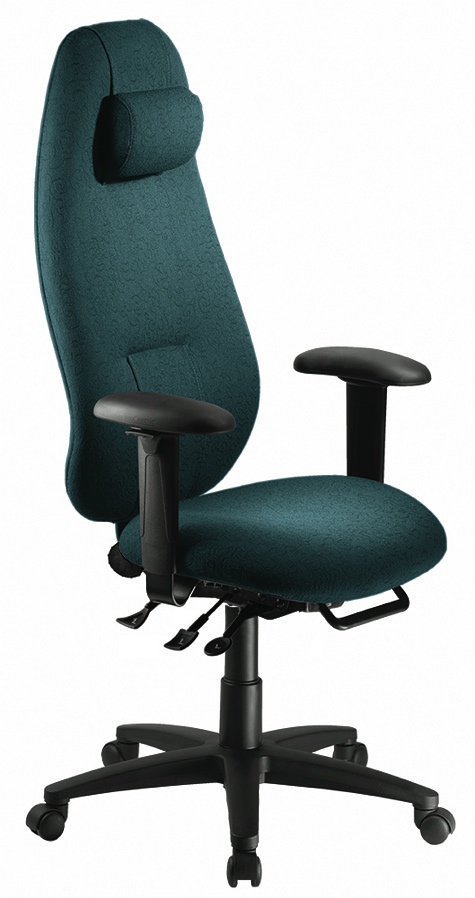 